ПАО СБЕРБАНК                                                                                                                                                                                                                 Форма №ПД-4ИзвещениеУФК по Новгородской области (ГБПОУ «НОКИ им. С.В. Рахманинова» л/с 20506У31020)(наименование получателя платежа)  ИНН 5321028381              КПП 532101001                                03224643490000005000  (инн получателя платежа)                                                                                                                         (номер счёта получателя платежа)БИК 014959900  (ОТДЕЛЕНИЕ НОВГОРОД//УФК по Новгородской области, г. Великий новгород)(наименование банка получателя платежа)ФИО плательщика:  _____________________________________________________  ФИО ребенка: ________________________________________________________  Назначение: Платные образовательные услуги;  КБК: 00000000000000000130;  ОКТМО: 49701000(назначение платежа)Сумма:  (сумма платежа)С условиями приёма указанной в платёжном документе суммы, в т.ч. с суммой взимаемой платы за услуги  банка, ознакомлен и согласен.                    Подпись плательщика                                        \ПАО СБЕРБАНК                                                                                                                                                                                                         Форма №ПД-4КвитанцияУФК по Новгородской области (ГБПОУ «НОКИ им. С.В. Рахманинова» л/с 20506У31020)(наименование получателя платежа) ИНН 5321028381               КПП 532101001                                03224643490000005000  (инн получателя платежа)                                                                                                                        (номер счёта получателя платежа)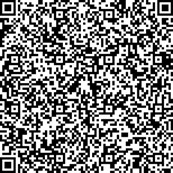 БИК 014959900  (ОТДЕЛЕНИЕ НОВГОРОД//УФК по Новгородской области, г. Великий новгород) (наименование банка получателя платежа)ФИО плательщика:  ____________________________________________________  ФИО ребенка: _________________________________________________________  Назначение: Платные образовательные услуги;   КБК: 00000000000000000130;   ОКТМО: 49701000(назначение платежа)Сумма: (сумма платежа)С условиями приёма указанной в платёжном документе суммы, в т.ч. с суммой взимаемой платы за услуги  банка, ознакомлен и согласен.                    Подпись плательщика                                        \(сумма платежа)С условиями приёма указанной в платёжном документе суммы, в т.ч. с суммой взимаемой платы за услуги  банка, ознакомлен и согласен.                    Подпись плательщика                                        \(сумма платежа)С условиями приёма указанной в платёжном документе суммы, в т.ч. с суммой взимаемой платы за услуги  банка, ознакомлен и согласен.                    Подпись плательщика                                        \